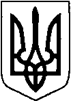 КИЇВСЬКА ОБЛАСТЬТЕТІЇВСЬКА МІСЬКА РАДАVІІІ СКЛИКАННЯСІМНАДЦЯТА СЕСІЯРІШЕННЯ20  грудня  2022 року                                                                        №  769- 17 - VІІІПро затвердження Програми підтримки сім’ї та забезпечення прав дітей на 2023-2025 роки	Заслухавши та обговоривши проект Програми підтримки сім’ї та забезпечення прав дітей  на 2023 – 2025 роки, керуючись підпунктом 22 пункту 1 статті 26 Закону України «Про місцеве самоврядування в Україні», відповідно Законів України «Про охорону дитинства» № 2402-ІІІ від 26.04.2001 року, «Про органи і служби у справах дітей та спеціальні установи для дітей № 20/95 від 24.01.1995 року, «Про соціальну роботу з дітьми, сім’ями та молоддю» № 2258 від 21.06.2001 року, «Про соціальні послуги» № 966 від 19.06.2003 року, «Про запобігання та протидію домашньому насильству» № 2229  від 07.12.2017 року, «Про забезпечення прав і свобод внутрішньо переміщених осіб» № 1706 від 20.10.2014 року, «Про протидію торгівлі людьми» № 3739 від 20.09.2011 року, «Про забезпечення організаційно-правових умов соціального захисту дітей – сиріт та дітей, позбавлених батьківського піклування» № 2342 – ІV від 13.01.2005 року, Постанов Кабінету Міністрів України № 866 від 24.09.2008 року «Питання діяльності органів опіки та піклування, пов’язаної із захистом прав дитини» та № 895 від 21.11.2013 року «Про затвердження Порядку взаємодії суб’єктів  соціального супроводу сімей (осіб), які перебувають у складних життєвих обставинах», Тетіївська міська радаВ И Р І Ш И Л А:Затвердити Програму підтримки сім’ї та забезпечення прав дітей на 2023 – 2025 роки (додається).Управлінню фінансів Тетіївської міської ради при формуванні міського бюджету на 2023 – 2025 роки враховувати потребу в асигнуваннях на реалізацію даної Програми, виходячи з реальних можливостей бюджету та його пріоритетів3. Контроль за виконанням даного рішення покласти на депутатську комісію з питань соціального захисту, охорони здоров’я , освіти, культури, молоді і спорту (голова комісії – Лях О.М.) та заступника голови з гуманітарних питань  Дячук Н.А.         Міський голова                                                       Богдан БАЛАГУРА                                                                             Додаток                                                                                                до рішення сімнадцятої сесії                                                                    Тетіївської міської ради                                                     VIII скликання                                                                                        20. 12.2022  № 769 - 17 - VІІІПрограмапідтримки сім’ї та забезпечення прав дітей на 2023-2025 роки                                                                   3 М I С ТІ. Паспорт ПрограмиЗАГАЛЬНА ЧАСТИНАПитання державної підтримки сім’ї, впровадження успішних підходів із світової практики захисту прав дітей, які базуються на забезпеченні прав i найкращих інтересів дитини, створення умов для виховання та розвитку дітей у сім’ї aбo середовищі, максимально наближеному до сімейного.  3 метою напрацювання напрямків діяльності, спрямованої на трансформацію ставлення громадян до створення та функціонування сім’ї, посилення відповідальності кожного з батьків за вихованням дітей, створення умов для повноцінного виховання та розвитку дитини в сім’ї, запровадження ефективного механізму взаємодії та соціального партнерства сім'ї, громадськості та держави, а у випадку втрати дитиною піклування батьків забезпечення ii конституційних прав та законних інтересів, Службою у справах дітей та сім’ї виконавчого комітету Тетіївської міської ради розроблено проект відповідної Програми підтримки сім’ї та забезпечення прав дітей на 2023-2025 роки (далі — Програма).Програма визначає мету, основні завдання та заходи, спрямовані на створення умов для забезпечення належного соціального захисту дітей та сімей, утвердження в суспільстві сімейних цінностей, виховання відповідального батьківства.Правовою основою розроблення та реалізації Програми є Конституція України, Конвенція ООН про права дитини, Сімейний кодекс України, Цивільний кодекс України, закони України «Про місцеве самоврядування в У країн i», «Про охорону дитинства», «Про соціальні послуги», «Про соціальну роботу з сім'ями, дітьми та молоддю», «Пpo запобігання та  протидію домашньому насильству», «Про забезпечення рівних прав та можливостей жінок i чоловіків», «Про протидію торгівлі людьми», «Про оздоровлення та відпочинок дітей», постанов KMY від 16.11.2016 № 832 «Про особливості соціального захисту розлучених із  сім’єю дітей, якi не є громадянами України», від 05.04.2017 № 268 «Про затвердження Порядку надання статусу дитини, яка постраждала внаслідок воєнних дій та збройних конфліктів», від 04.07.2017 № 465 «Деякі питання здійснення наставництва над дитиною», від 22.08.2018 № 658 «Про затвердження Порядку взаємодії суб’єктів, що здійснюють заходи      у        сфері запобігання та протидії домашньому насильству i насильству за ознакою статі», від 01.06.2020 № 585 «Про забезпечення соціального захисту дітей, які перебувають у складних життєвих обставинах», від 24.09.2008 № 866 «Питання діяльності органів опіки та піклування, пов’язаної із захистом прав дитини».Програма має на меті підвищення показників, які стосуються популяризації важливості виховання та розвитку дитини, ролі територіальної громади у забезпеченні найкращих інтересів дитини, неприпустимості розлучення дитини з батьками через особливості їï розвитку, негативних наслідків інституційного догляду та виховання для дитини i суспільства в цілому, оздоровлення дітей соціально незахищених категорій, покращення проінформованості населення щодо проблематики насильства в сім’ї та шляхів надання допомоги жертвам насильства та покращення якості надання соціальних послуг особам, якi постраждали від насильства, створення цілісної та змістовної системи допомоги постраждалим, виховання i пропаганду серед населення району культури гендерної рівності, забезпечення рівної участі жінок i чоловіків у прийнятті суспільно важливих рішень.МЕТА І ПРІОРИТЕТИ ПРОГРАМИМетою Програми є всебічна та комплексна підтримка ciм’ї, попередження насильства в сім’ї, забезпечення конституційних прав i законних інтересів дітей, оздоровлення та відпочинок дітей, протидія торгівлі людьми, забезпечення рівних прав та можливостей жінок та чоловіків, сприяння демографічному розвитку.      Пріоритетними напрямками в реалізації заходів Програми визначено:підвищення рівня соціального захисту сімей, в тому числі сімей з дітьми та дітей, які потребують особливої соціальної уваги та підтримки;створення належних умов для реалізації права кожної дитини на виховання в сім’ї aбo в оточенні максимально наближеному до сімейного, розвиток сімейних форм виховання  та усиновлення дітей;забезпечення якості i доступності надання соціальних послуг дітям та сім’ям, які потребують особливої соціальної уваги та підтримки;оздоровлення та відпочинок дітей;профілактика злочинності,   негативних   проявів   серед   дітей,   запобігання безпритульності та бродяжництва;запобігання та протидія домашньому насильству та торгівлі людьми;гендерна політика;зосередження зусиль громадських, релігійних організацій та координація ïx діяльності щодо якості та спектру надання соціальних послуг дітям-сиротам, дітям позбавленим батьківського піклування та сім’ям, які потребують особливої соціальної уваги та підтримки.ОЧІКУВАНІ РЕЗУЛЬТАТИУтвердження в суспільстві сімейних цінностей, виховання відповідального батьківства, запобігання сімейному неблагополуччю, насильству в сім’ї та соціальному сирітству, профілактика правопорушень, попередження негативних проявів, запобігання дитячій бездоглядності:Забезпечення безпечного оздоровлення та змістовного відпочинку дітейЗабезпечення комплексної підтримки сімей та дітей, які потребують особливої соціальної уваги та підтримки.Забезпечення конституційних прав та законних інтересів дітей-сиріт, дітей, позбавлених батьківського піклування та дітей, які залишились без піклування батьків.Запобігання та протидія насильству i жорстокому поводженню з дітьми.Попередження торгівлі людьми, забезпечення рівних прав та можливостей жінок i чоловіків, сприяння демографічному розвитку.МЕХАНІЗМ РЕАЛІЗАЦІЇ ПРОГРАМИ	Реалізація Програми буде відбуватись у суворій відповідності з принципами:посилення відповідальності кожного з батьків за виховання дітей;недопущення вилучення дитини з родини без відповідних підстав;родинного походження при влаштуванні дітей;збереження	контактів	дитини	з біологічною	родиною, родиннимоточенням у тому разі,  коли це не шкодить її інтересам;переміщення дитини із закладу  в заклад лише на підставі оцінки потреб дитини та індивідуального план у її розвитку в інтересах дитини;пріоритету  дій  щодо  усунення  причин,  що  спонукають  направлення  дітей до закладів інституційного догляду та щодо розвитку сімейних форм виховання, соціалізації та адаптації випускників інтернатних закладів;рівності прав жінок та чоловіків;профілактики насильства в сім’ї;запобігання торгівлі людьми; сприяння демографічному розвиткуФІНАНСОВЕ ЗАБЕЗПЕЧЕННЯ ПРОГРАМИ	Програма реалізується в межах загального обсягу видатків, виділених у бюджеті Тетіївської міської територіальної громади на відповідні роки на дану галузь в межах наявного фінансового pecypcy. а також за рахунок залучення позабюджетних коштів інвесторів,  меценатів, громадських фондів,  інших  юридичних  та фізичних  осіб,  що  не   суперечить чинному законодавству У країни (додаток).РЕАЛІЗАЦІЯ, КООРДИНАЦІЯ ТА КОНТРОЛЬ ЗА ХОДОМ ВИКОНАННЯ ПРОГРАМИРеалізація,  координація та контроль  за  ходом  виконання  Програми  покладаються на службу у справах дітей та сім’ї виконавчого комітету Тетіївської міської ради Білоцерківського району Київської області.Реалізація  заходів  Програми  забезпечується  управліннями, відділами та іншими  структурними підрозділами Тетіївської міської ради Київської області, КУ «Тетіївський центр соціальних служб» Тетіївської міської ради,  громадськими організаціями.Виконавці Програми інформують службу у справах дітей та сім’ї виконавчого комітету Тетіївської міської ради про стан виконання заходів, визначених даною Програмою до 15 січня року наступного за звітним.ЗАХОДИ З РЕАЛІЗАЦІЇ ПРОГРАМИУтвердження в супільстві сімейних цінностей, виховання відповідального батьківства,  зaпoбігання сімейному неблагополуччю, насильству в сім'ї та соціальному сирітству,  забезпечення безпечного та змістовного оздоровлення i відпочинку дітей.1.1. забезпечити  проведення  засідань за круглим столом, семінарів,  інших  заходів, спрямованих   на реалізацію   Програми,      популяризацію національних культурних сімейних традицій i цінностей, підвищення престижу багатодітних сімей тощо                                                        Служба у справах дітей та сім’ї                                                                                                                                                                                           виконавчого комітету Тетіївської                                                                           міської ради  2023-2025 роки.1.2. забезпечити через засоби масової інформації пропаганду сімейних цінностей та свідомого ставлення батьків до виконання сімей них обов'язків;Служба у справах дітей та сім’ї виконавчого комітету Тетіївської міської ради, Комунальна установа «Тетіївський центр соціальних служб» Тетіївської міської ради  2023-2025 роки1.3. забезпечити проведення заходів з підготовки молоді до подружнього життя   та відповідального батьківства;Відділ культури, молоді та спорту Тетіївської міської ради, Комунальна установа    «Тетіївський центр соціальних служб» Тетіївської міської ради  2023-2025 роки1.4. проводити інформаційно-просвітницькі заходи та роз’яснювальну роботу з питань підвищення правової культури населення та поінформованості про проблеми насильства в сім’ї, формування свідомості громадян щодо негативного ставлення до насильства;Служба у справах дітей та сім’ї виконавчого комітету Тетіївської міської ради, Комунальна установа «Тетіївський центр соціальних служб» Тетіївської міської ради  2023-2025 роки1.5. розповсюджувати та розміщувати зовнішню рекламу (плакати, буклети, бігборди) з метою підвищення рівня обізнаності суспільства щодо проблеми насильства, її наслідків та можливих способів захисту осіб, які постраждали від насильства, а також попередження насильства та надання допомоги постраждалим від гендерного насильства;Служба у справах дітей та сім’ї виконавчого комітету Тетіївської міської ради,  Комунальна установа «Тетіївський центр соціальних служб» Тетіївської міської ради  2023-2025 роки1.6. забезпечувати координацію діяльності cy6’єктів соціальної роботи місцевого самоврядування, а також громадських організацій, закладів та установ щодо попередження насильства в сім’ї та надання послуг членам сімей, в яких було вчинено насильство a6o існує реальна загроза його вчинення;Служба у справах дітей та сім’ї  виконавчого комітету Тетіївської міської ради, 2023-2025 роки1.7. забезпечити проведення профілактичних заходів для осіб, які вчиняють  насильство в сім’ї;Комунальна установа «Тетіївський центр соціальних служб» Тетіївської міської ради 2023-2025 роки. 1.8. з метою підвищення правової культури дітей, розвитку їx мистецьких та спортивних здібностей, проводити в громаді:святкування Дня захисту дітей (01 червня);  фестиваль творчості дітей з особливими потребами «Повір у себе»;відзначення Дня усиновлення (30 вересня); гру брейн-ринг "Підліток i право" ;відзначення Міжнародного дня людей з особливими потребами (3 грудня);заходи до Дня Святого Миколая (19 грудня);відзначення новорічних та різдвяних свят;Служба у справах дітей та сім’ї     виконавчого комітету Тетіївської міської  ради, Комунальна установа    «Тетіївський центр соціальних служб» Тетіївської міської ради,Відділ культури, молоді та спорту Тетіївської міської ради, Відділ освіти Тетіївської міської ради2023-2025 роки1.9. забезпечити супровід гpyп дітей, які братимуть участь у обласних  та інших заходах, до місця проведення вказаного заходу, а також у зворотному напрямку     з розрахунку: один супроводжуючий на 15 дітей та на кожну гpyпy від 30 до 45 дітей,  додатково один медичний працівник;Служба у справах дітей та сім’ї     виконавчого комітету Тетіївської міської  ради, Відділ освіти Тетіївської міської ради2023-2025 роки.1.10. забезпечити  транспортними  послугами  дітей,  які братимуть участь у обласних та інших заходах ;Виконавчий комітет Тетіївської міської ради, Відділ освіти Тетіївської міської ради 2023-2025 роки1.11. з метою підвищення правової культури сімей, підтримки національних сімейних традицій, формування відповідального батьківства та материнства, а також популяризації позитивного досвіду сімейних форм виховання дітей-сиріт та дітей, позбавлених батьківського піклування, проводити в громаді освітньо-виховні, культурологічні, інформаційні, науково-методичні заходи з нагоди:Міжнародного жіночого дня;Дня сім’ї;Дня родини;Дня матері;Дня батькаСлужба у справах дітей та сім’ї     виконавчого комітету Тетіївської міської  ради, Комунальна установа    «Тетіївський центр соціальних служб» Тетіївської міської ради, Відділ культури, молоді та спорту Тетіївської міської ради, Відділ освіти Тетіївської міської ради 2023-2025 роки1.12. забезпечувати ведення єдиної бази даних багатодітних сімей;Служба у справах дітей та сім'ї виконавчого комітету Тетіївської міської ради            2023 - 2025 роки.1.13. проводити інформаційно-просвітницьку роботу серед дітей середнього та старшого шкільного віку, спрямовану на підготовку до сімейного життя i формування навичок відповідального батьківства;Відділ освіти Тетіївської міської ради, служба у справах дітей та сім'ї виконавчого комітету Тетіївської міської ради 2023-2025роки.1.14. проводити семінари-тренінги для дітей з метою формування життєвих навичок безпечної поведінки щодо профілактики ВІЛ/СНІД, інших соціально небезпечних хвороб та формування здорового способу життя;Відділ освіти Тетіївської міської ради, служба у справах дітей та сім'ї виконавчого комітету Тетіївської міської ради 2023-2025 роки.1.15. проводити в загальноосвітніх навчальних закладах у Всесвітній   день боротьби з ВІЈІ/СНlДом   (01   грудня) соціальні уроки на тему "Захисти себе від ВІЛ";Відділ освіти Тетіївської міської ради, Комунальне підприємство «Комунальне некомерційне підприємство «Центр первинної медико-санітарної допомоги»» Тетіївської міської ради, Комунальне некомерційне підприємство «Тетіївська центральна  лікарня» 2023-2025 роки.1.16. проводити оперативно-профілактичні заходи (рейди) "Канікули", "Діти вулиці", "Вокзал", з метою своєчасного виявлення бездоглядних та безпритульних дітей;Відділення поліції №3 Білоцерківського районного  управління  поліції Головного управління Національної поліції в Київській області,  Комунальна установа «Тетіївський центр соціальних служб» Тетіївської міської ради, Служба у справах дітей та сім’ї виконавчого комітету Тетіївської міської ради 2023-2025 роки.l.17. проводити для педагогічних працівників, батьків та дітей у загальноосвітніх навчальних закладах семінари, засідання круглих столів, тематичних батьківських зборів з питань профілактики жорстокого поводження з дітьми;Відділ освіти Тетіївської міської  ради, служба у справах дітей та сім'ї виконавчого комітету Тетіївської міської ради 2023-2025роки.1.18.	підвищувати рівень обізнаності дітей шкільного віку з правових питань, шляхом проведення відповідних виховних заходів та тижнів правових знань у загальноосвітніх навчальних закладах;Відділ освіти Тетіївської міської  ради, служба у справах дітей та сім'ї виконавчого комітету Тетіївської міської ради 2023-2025 роки.1.19. забезпечувати оздоровлення та відпочинок дітей: дітей-сиріт, дітей, позбавлених батьківського піклування,   бездоглядних   та   безпритульних   дітей,   дітей   із   сімей, що перебувають у складних життєвих обставинах, дітей з інвалідністю; дітей, які перебувають на диспансерному обліку; дітей, які постраждали внаслідок   стихійного   лиха,   техногенних   аварій,   катастроф;   дітей   з багатодітних і малозабезпечених сімей; дітей, батьки яких загинули від нещасних випадків на виробництві aбo під час виконання службових обов'язків; дітей службовців органів   внутрішніх   справ;   дітей   військовослужбовців (крім військовослужбовців строкової військової служби); дітей військовослужбовців, які загинули (померли), пропали безвісти, стали особами з інвалідністю під час проходження військової служби a6o постраждали у полоні в ході бойових дій (війни); дітей учасників антитерористичної операції/операції об’єднаних сил; дітей учасників бойових дій; талановитих та обдарованих дітей - переможців міжнародних, всеукраїнських, обласних, міських, районних олімпіад, конкурсів, фестивалів, змагань, спартакіад, відмінників навчання, лідерів дитячих громадських організацій: дитячих творчих колективів та спортивних команд; дітей із сімей внутрішньо переміщених осіб;Служба у справах дітей та сім'ї виконавчого комітету Тетіївської міської ради, Відділ освіти Тетіївської міської ради, Комунальне підприємство «Комунальне некомерційне підприємство «Центр первинної медико-санітарної допомоги»» 2023-2025 роки.1.20. забезпечити   надання послуг з оздоровлення   та відпочинку для дітей, якi потребують особливої соціальної уваги та підтримки, як безоплатно, так i з частковою оплатою, яка сплачується за рахунок батьків (осіб, що їx замінюють) a6o інших джерел, не заборонених законодавством;Служба у справах дітей та сім’ї Тетіївської міської ради 2023-2025роки.1.21. забезпечити супровід гpyп дітей на оздоровлення та відпочинок під час ïx перевезення до місць оздоровлення та відпочинку, а також у зворотному напрямку     з розрахунку: один супроводжуючий на 15 дітей та на кожну гpyпy від 30 до 45 дітей додатково один медичний працівник;Служба у справах дітей та сім'ї виконавчого комітету Тетіївської міської ради, Відділ освіти Тетіївської міської ради 2023-2025 роки.1.22. забезпечити  транспортними  послугами  дітей,  які  направляються на   оздоровлення   та   відпочинок   до   дитячого   закладу   оздоровлення   та   відпочинку та в зворотному напрямку;Виконавчий комітет Тетіївської міської ради, Відділ освіти Тетіївської міської ради 2023-2025 роки1 .23. проводити наради з питань підготовки до оздоровчої кампанії та підбиття підсумків її проведення;Служба у справах дітей та сім'ївиконавчого комітету Тетіївської міської ради, Відділ освіти Тетіївської міської ради, Комунальне підприємство «Комунальне некомерційне підприємство «Центр первинної медико-санітарної допомоги»» Тетіївської міської ради 2023-2025 роки.1.24. забезпечити під час літніх канікул на базі загальноосвітніх навчальних закладів, які розташовані на території населених пунктів громади, функціонування пришкільних таборів з денним перебуванням. Постійно збільшувати кількість дітей, охоплених організованими формами оздоровлення та відпочинку;Відділ освіти Тетіївської міської ради 2023-2025 роки.1.25. вжити	заходів	щодо	удосконалення	виховної,	культурно-масової та фізкультурно-спортивной роботи з дітьми під час літнього оздоровлення та відпочинку дітей;Відділ освіти Тетіївської міської ради, відділ культури, молоді та спорту Тетіївської міської ради 2023-2025 роки.1.26. забезпечувати	контроль за дотриманням вимог протипожежної безпеки, санітарно-епідеміологічного	нагляду	за	підготовкою, відкриттям функціонуванням пришкільних таборів з денним перебуванням, безпеки на водних об’єктах та підвищити відповідальність ïx керівників, вихователів, обслуговуючого персоналу за охорону життя  i здоров’я дітей.1.27. Вжити заходів щодо профілактики дитячого травматизму, безпечної поведінки на водних об’єктах та запобігання нещасним випадкам, під час оздоровлення та відпочинку дітей;Відділ освіти Тетіївської міської ради, Комунальне підприємство «Комунальне некомерційне підприємство «Центр первинної медико-санітарної допомоги» Тетіївської міської ради, Відділ житлово-комунального господарства, надзвичайних ситуацій та цивільного захисту населення 2023-2025 роки.1.28. забезпечити безкоштовне оздоровлення та відпочинок дітей з обмеженими фізичними можливостями;Комунальне підприємство «Комунальне некомерційне підприємство «Центр первинної медико-санітарної допомоги» Тетіївської міської ради,                 служба у справах дітей та сім’ї виконавчого комітету Тетіївської міської ради 2023-2025 роки.1.29. забезпечити придбання путівок для оздоровлення та відпочинку дітей громади;Виконавчий комітет Тетіївської міської ради, 2023-2025 роки.1.30. сприяти організації роботи таборів національно-патріотичного виховання з активним залученням підлітків середнього та старшого віку до вивчення icтopії й культури України, подвигів борців за незалежність, суверенітет та територіальну цілісність України, її демократичний вибір;Відділ освіти Тетіївської міської ради, відділ культури, молоді та спорту Тетіївської міської ради 2023-2025 роки.2. Забезпечення комплексної підтримки сімей, які опинилися в складних життєвих обставинах: 2.1. забезпечити раннє виявлення, облік та охоплення соціальними послугами сімей з дітьми, які перебувають у складних життєвих обставинах;Комунальна установа «Тетіївський центр соціальних служб» Тетіївської міської ради  2023-2025 роки2.2. проводити оперативно-профілактичні заходи в громаді з метою своєчасного виявлення дітей, які перебувають у складних життєвих обставинах; Служба у справах дітей та сім’ї виконавчого комітету Тетіївської міської ради, Комунальна установа «Тетіївський центр соціальних служб» Тетіївської міської ради  2023-2025 роки,  Відділення поліції № 3 Білоцерківського районного управління поліції Головного управління Національної поліції в Київській області 2023-2025роки2.3. забезпечити надання адресної матеріальної та інших видів соціальної допомоги сім’ям з дітьми, які опинились у складних життєвих обставинах;Комунальна установа «Тетіївський центр соціальних служб» Тетіївської міської ради, Управління соціального захисту населення Тетіївської міської ради 2023-2025роки2.4.	залучати дітей із сімей, в тому числі, які опинились у складних життєвих обставинах, до позаурочної, позашкільної роботи, участі у тематичних конкурсах, спортивних змаганнях, гуртках тощо;Відділ освіти Тетіївської міської ради, відділ культури, молоді та спорту Тетіївської міської ради 2023-2025роки.2.5.  забезпечити медико-соціальний супровід сімей з дітьми першого року життя, які опинилися в складних життєвих обставинах;Комунальна установа «Тетіївський центр соціальних служб» Тетіївської міської ради, Відділ освіти Тетіївської міської ради, Комунальне підприємство «Комунальне некомерційне підприємство «Центр первинної медико-санітарної допомоги»» Тетіївської міської ради 2023-2025 роки.2.6. запровадити навчальнi семінари для батьків та молоді з питань формування відповідального батьківства, усвідомленого ставлення до обов’язків щодо виховання та розвитку дітей, профілактики складних життєвих обставин;Комунальна установа «Тетіївський центр соціальних служб» Тетіївської міської ради, Відділ освіти Тетіївської міської ради,  КУ «Інклюзивно-ресурсний центр» Тетіївської міської ради 2023-2025 роки.2.7. у встановленому порядку вживати заходів, спрямованих на подолання складних життєвих обставин дітьми та сім’ями з дітьми, які втратили житло чи за інших обставин залишились без постійного місця проживання, в тому числі шляхом ïx тимчасового розміщення у відповідних закладах;Виконавчий комітет Тетіївської міської ради 2023-2025 роки3. Всебічне забезпечення конституційних прав та законних інтересів дітей-сиріт та дітей, позбавлених батьківського піклування.3.1) Забезпечити ведення та функціонування Єдиної інформаційно-аналітичної системи «Діти» відповідно до нормативних вимог;Служба у справах дітей та сім’ї  виконавчого комітету Тетіївської міської ради 2023-2025 роки3.2)забезпечити шляхом проведення інформаційно-освітніх заходів та через засоби масової інформації, популяризацію сімейних форм виховання дітей-сиріт та дітей, позбавлених батьківського піклування та формування позитивного іміджу усиновителів, прийомних батьків та батьків-вихователів;Служба у справах дітей та сім’ї  виконавчого комітету Тетіївської міської ради, Комунальна установа «Тетіївський центр соціальних служб» Тетіївської міської ради 2023-2025роки3.3)	сприяти забезпеченню працевлаштування за фахом осіб, із числа дітей-сиріт, дітей, позбавлених батьківського піклування, та ïx закріплення на першому робочому місці на терм ін не менше трьох років;Комунальна установа «Тетіївський центр соціальних служб» Тетіївської міської ради								2023-2025роки3.4) проводити роботу серед населення району щодо пошуку кандидатів для створення прийомних сімей, патронатних сімей з метою влаштування дітей, які залишилися без батьківського піклування;Комунальна установа «Тетіївський центр соціальних служб» Тетіївської міської ради,                      Служба у справах дітей та сім’ї  виконавчого комітету Тетіївської міської ради, 2023-2025 роки3.5) забезпечити реалізацію правових, організаційних та соціальних засад державної політики щодо забезпечення житлових та майнових прав дітей-сиріт, дітей позбавлених батьківського піклування, осіб та молоді з їх числа, за місцем походження;Служба у справах дітей та сім’ї виконавчого комітету Тетіївської міської ради, старости старостинських округів виконавчого комітету Тетіївської міської ради 2023- 2025 роки.3.6) сприяти працевлаштуванню дітей-сиріт та дітей, позбавлених батьківського піклування на підприємства на квотні місця;Тетіївська  районна філія Київського обласного центру зайнятості, Служба у справах дітей та сім’ї виконавчого комітету Тетіївської міської ради 2023-2025 роки3.7) страхувати дітей-сиріт та дітей, позбавлених батьківського піклування;Служба у справах дітей та сім’ї виконавчого комітету Тетіївської міської ради 2023-2025 роки3.8) забезпечити придбання житла для дітей-сиріт, дітей, позбавлених батьківського піклування та осіб з їх числа;Виконавчий комітет  Тетіївської міської ради 2023-2025 роки.4. Побудова цілісної системи попередження торгівлі людьми, забезпечення рівних прав та можливостей жінок i чоловіків, демографічного розвитку4.1)	забезпечити підвищення рівня обізнаності населення щодо сучасних проявів торгівлі людьми шляхом проведення інформаційно-просвітницької роботи для населення громади, зокрема внутрішньо-переміщених осіб, щодо роз’яснення можливих ризиків потрапляння в ситуації торгівлі людьми та можливостей отримання постраждалими комплексної допомоги у державних інституціях,  розповсюдження соціальної реклами, буклетів, плакатів, листівок тощо;Служба у справах дітей та сім'ї виконавчого комітету Тетіївської міської ради,  Комунальна установа «Тетіївський центр соціальних служб» Тетіївської міської ради 2023-2025 роки4.2) забезпечити проведення за участю дітей i ïx батьків (законних працівників) профілактичних та просвітницьких заходів щодо протидії торгівлі людьми;Відділ освіти Тетіївської міської ради, служба у справах дітей та сім'ї виконавчого комітету Тетіївської міської ради 2023-2025 роки.4.3) забезпечити проведення роз’яснювальної роботи з дітьми працівників-мігрантів, дітьми-сиротами та іншими категоріями дітей, які потребують соціального захисту з питань протидії торгівлі людьми;Служба у справах дітей та сім’ї виконавчого комітету Тетіївської міської ради, Відділ освіти Тетіївської міської ради 2023 - 2025 роки.4.4) забезпечити підвищення рівня обізнаності щодо протидії торгівлі дітьми серед батьків, осіб, які ïx замінюють  та осіб, які постійно контактують з дітьми у сферах освіти, охорони здоров'я, культури, фізичної культури та спорту, оздоровлення та відпочинку;Служба у справах дітей та сім'ї виконавчого комітету Тетіївської міської ради 2023-2025 роки.4.5.забезпечити проведення просвітницької діяльності з питань гендерної рівності;Служба у справах дітей та сім’ї виконавчого комітету Тетіївської міської ради,      Комунальна установа «Тетіївський центр соціальних служб» Тетіївської міської ради 2023-2025 роки.4.6. забезпечити здійснення постійної інформаційно-пропагандистської діяльності щодо ліквідації всіх форм дискримінації за ознакою статі;Служба у справах дітей та сім’ї виконавчого комітету Тетіївської міської ради,     Комунальна установа «Тетіївський центр соціальних служб» Тетіївської міської ради, старости старостинських округів виконавчого комітету Тетіївської міської ради. 2023-2025 роки.4.7) забезпечити організацію проведення семінарів, нарад, тренінгів, круглих столів  з питань забезпечення рівних прав та можливостей жінок i чоловіків, протидії торгівлі людьми та демографічного розвитку;Biділ освіти Тетіївської міської ради , Комунальна установа «Тетіївський центр соціальних служб» Тетіївської міської ради,                       Служба у справах дітей та сім’ї  виконавчого комітету Тетіївської міської ради 2023-2025 роки Секретар міської ради                                                Наталія ІВАНЮТА                                                                                                                                                                                                                                 ДОДАТОК                                                                                                                                                                до Програмн підтримки  сім’ї, забезпечення  прав дітей                                                                                                                                                       на 2023-2025 рокиПередбачувані обсяг и фінансування на реалізацію заходівПрограми підтримки сім’ї, забезпечення прав дітей на 2023-2025 роки                                           Секретар міської ради                                                              Наталія ІВАНЮТА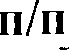                                       Назва пункту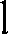 Паспорт Програми підтримки сім’ї та забезпечення прав дітей на 2023-2025 р.р.2Загальна частина3Мета i пріоритети Програми		 		 	4Очікувані результати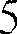 Механізм реалізації Програми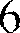 Фінансове забезпечення Програми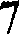 Реалізація, координація та контроль за ходом виконання Програми8 Заходи з реалізації Програми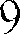 1 . Утвердження в суспільстві сімейних цінностей, виховання відповідальногобатьківства, запобігання сімейному неблагополуччю, насильству в сім”і та соціальному сирітству, забезпечення безпечного та змістовного оздоровлення  i відпочинку дітей102. Забезпечення комплексної підтримки сімей, які перебувають в складнихжиттєвих обставинах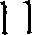 3. Всебічне забезпечення конституційних прав та законних інтересів дітей-сиріт та дітей, позбавлених батьківського піклування124. Побудова цілісної системи попередження торгівлі людьми, забезпеченнярівних прав та можливостей жінок i чоловіків, демографічного розвитку1 3Додаток. Передбачувані обсяги фінансування Програми1.Ініціатор розроблення програмиСлужба у справах дітей та сім’ївиконавчого комітету Тетіївської міської ради Білоцерківського району Київської області2.Розробник ПрограмиСлужба у справах дітей та сім’ївиконавчого комітету Тетіївської міської ради Білоцерківського району Київської області3.Відповідальний виконавецьПрограмиСлужба у справах дітей та сім’ївиконавчого комітету Тетіївської міської ради Білоцерківського району Київської області4.Учасники програмиУправління, відділи, інші структурні підрозділи Тетіївської міської ради Білоцерківського району Київської області, Комунальна установа «Тетіївський центр соціальних служб» Тетіївської міської ради,Тетіївська районна філія Київського обласного центру зайнятості,Відділення поліції N3   Білоцерківського районного управління поліції Головногоуправління Національної поліції в Київській області5.Головний розпорядник коштівТетіївська міська рада Білоцерківського району Київської областіh.Бюджети, які беруть участь увиконанні ПрограмиБюджет Тетіївської міської територіальної громади7.Загальний обсяг фінансових ресурсів,необхідних для реалізацfі ПрограмиВсього: 4 500 000 грн.2023 рік — 1 500 000 грн.2024 рік — 1 500 000 грн.2025 рік — 1 500 000 грн.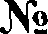 з/пз/пз/пНайменування заходуНайменування заходуНайменування заходуВідповідальні за виконанняВідповідальні за виконанняОрієнтовний обсягфінансування, тис.грнОрієнтовний обсягфінансування, тис.грнОрієнтовний обсягфінансування, тис.грнОрієнтовний обсягфінансування, тис.грнОрієнтовний обсягфінансування, тис.грнОрієнтовний обсягфінансування, тис.грнОрієнтовний обсягфінансування, тис.грнОрієнтовний обсягфінансування, тис.грнОрієнтовний обсягфінансування, тис.грнОрієнтовний обсягфінансування, тис.грнОрієнтовний обсягфінансування, тис.грнОрієнтовний обсягфінансування, тис.грнОрієнтовний обсягфінансування, тис.грнОрієнтовний обсягфінансування, тис.грнз/пз/пз/пНайменування заходуНайменування заходуНайменування заходуВідповідальні за виконанняВідповідальні за виконання2023 рік2023 рік2023 рік2023 рік2023 рік2024 рік2024 рік2024 рік2024 рік2025 рік2025 рік2025 рік2025 рік2025 рік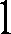 22233444445555666661111.5) виготовлення плакатів, буклетів, бігбордів для їх розповсюдження з метою підвищення рівня обізнаності населення громади щодо проблеми насильства, її наслідків та можливих способів захисту осіб, які постраждали від насильства, а також попередження насильства та надання допомоги постраждалим від гендерного насильства1.5) виготовлення плакатів, буклетів, бігбордів для їх розповсюдження з метою підвищення рівня обізнаності населення громади щодо проблеми насильства, її наслідків та можливих способів захисту осіб, які постраждали від насильства, а також попередження насильства та надання допомоги постраждалим від гендерного насильства1.5) виготовлення плакатів, буклетів, бігбордів для їх розповсюдження з метою підвищення рівня обізнаності населення громади щодо проблеми насильства, її наслідків та можливих способів захисту осіб, які постраждали від насильства, а також попередження насильства та надання допомоги постраждалим від гендерного насильстваСлужба у справах дітей та сім’ї                    виконавчого комітету Тетіївської міської  ради,Комунальна установа    «Тетіївський центр соціальних служб» Тетіївської міської радиСлужба у справах дітей та сім’ї                    виконавчого комітету Тетіївської міської  ради,Комунальна установа    «Тетіївський центр соціальних служб» Тетіївської міської радиСлужба у справах дітей та сім’ї                    виконавчого комітету Тетіївської міської  ради,Комунальна установа    «Тетіївський центр соціальних служб» Тетіївської міської радиСлужба у справах дітей та сім’ї                    виконавчого комітету Тетіївської міської  ради,Комунальна установа    «Тетіївський центр соціальних служб» Тетіївської міської ради6,06,06,06,06,06,06,06,06,06,06,06,02221.8) з метою підвищення правової культури дітей, розвитку ïx мистецьких та спортивних здібностей проводити в громаді:святкування Дня захисту дітей (01 червня); фестиваль творчості дітей з особливими потребами «Повір у себе»;відзначення Дня усиновлення (30 вересня); гру брейн-ринг "Підліток i право" ;день спільних дій в інтересах дітей (20 листопада);відзначення Міжнародного дня людей з особливими потребами (3 грудня);заходи до Дня Святого Миколая (19 грудня);відзначення новорічних та різдвяних свят.1.8) з метою підвищення правової культури дітей, розвитку ïx мистецьких та спортивних здібностей проводити в громаді:святкування Дня захисту дітей (01 червня); фестиваль творчості дітей з особливими потребами «Повір у себе»;відзначення Дня усиновлення (30 вересня); гру брейн-ринг "Підліток i право" ;день спільних дій в інтересах дітей (20 листопада);відзначення Міжнародного дня людей з особливими потребами (3 грудня);заходи до Дня Святого Миколая (19 грудня);відзначення новорічних та різдвяних свят.1.8) з метою підвищення правової культури дітей, розвитку ïx мистецьких та спортивних здібностей проводити в громаді:святкування Дня захисту дітей (01 червня); фестиваль творчості дітей з особливими потребами «Повір у себе»;відзначення Дня усиновлення (30 вересня); гру брейн-ринг "Підліток i право" ;день спільних дій в інтересах дітей (20 листопада);відзначення Міжнародного дня людей з особливими потребами (3 грудня);заходи до Дня Святого Миколая (19 грудня);відзначення новорічних та різдвяних свят.Служба у справах дітей та сім’ї                виконавчого комітету Тетіївської міської  ради,Комунальна установа    «Тетіївський центр соціальних служб» Тетіївської міської ради,Відділ культури, молоді та спорту Тетіївської міської ради,Відділ освіти Тетіївської міської радиСлужба у справах дітей та сім’ї                виконавчого комітету Тетіївської міської  ради,Комунальна установа    «Тетіївський центр соціальних служб» Тетіївської міської ради,Відділ культури, молоді та спорту Тетіївської міської ради,Відділ освіти Тетіївської міської радиСлужба у справах дітей та сім’ї                виконавчого комітету Тетіївської міської  ради,Комунальна установа    «Тетіївський центр соціальних служб» Тетіївської міської ради,Відділ культури, молоді та спорту Тетіївської міської ради,Відділ освіти Тетіївської міської радиСлужба у справах дітей та сім’ї                виконавчого комітету Тетіївської міської  ради,Комунальна установа    «Тетіївський центр соціальних служб» Тетіївської міської ради,Відділ культури, молоді та спорту Тетіївської міської ради,Відділ освіти Тетіївської міської ради175,0175,0175,0175,0175,0175,0175,0175,0175,0175,0175,0175,03331.10) забезпечити транспортними послугами дітей, які братимуть участь у обласних та інших заходах; 1.10) забезпечити транспортними послугами дітей, які братимуть участь у обласних та інших заходах; 1.10) забезпечити транспортними послугами дітей, які братимуть участь у обласних та інших заходах; Служба у справах дітей та сім’ї     виконавчого комітету Тетіївської міської  радиСлужба у справах дітей та сім’ї     виконавчого комітету Тетіївської міської  радиСлужба у справах дітей та сім’ї     виконавчого комітету Тетіївської міської  радиСлужба у справах дітей та сім’ї     виконавчого комітету Тетіївської міської  ради50,050,050,050,050,050,050,04441.8) з метою підвищення правової культури сімей, підтримки національних сімейних традицій, формування відповідального батьківства та материнства, а також популяризації позитивного досвіду сімейних форм виховання дітей-сиріт та дітей, позбавлених батьківського піклування, проводити в громаді освітньо-виховні, культурологічні, інформаційні, науково-методичні заходи з нагоди:Міжнародного жіночого дня; Всесвітнього дня бaтька;Дня сім’ї;Дня родини;Дня матері;1.8) з метою підвищення правової культури сімей, підтримки національних сімейних традицій, формування відповідального батьківства та материнства, а також популяризації позитивного досвіду сімейних форм виховання дітей-сиріт та дітей, позбавлених батьківського піклування, проводити в громаді освітньо-виховні, культурологічні, інформаційні, науково-методичні заходи з нагоди:Міжнародного жіночого дня; Всесвітнього дня бaтька;Дня сім’ї;Дня родини;Дня матері;1.8) з метою підвищення правової культури сімей, підтримки національних сімейних традицій, формування відповідального батьківства та материнства, а також популяризації позитивного досвіду сімейних форм виховання дітей-сиріт та дітей, позбавлених батьківського піклування, проводити в громаді освітньо-виховні, культурологічні, інформаційні, науково-методичні заходи з нагоди:Міжнародного жіночого дня; Всесвітнього дня бaтька;Дня сім’ї;Дня родини;Дня матері;Служба у справах дітей та сім’ї     виконавчого комітету Тетіївської міської  ради,Комунальна установа    «Тетіївський центр соціальних служб» Тетіївської міської ради,Відділ культури, молоді та спорту Тетіївської міської ради,Відділ освіти Тетіївської міської радиСлужба у справах дітей та сім’ї     виконавчого комітету Тетіївської міської  ради,Комунальна установа    «Тетіївський центр соціальних служб» Тетіївської міської ради,Відділ культури, молоді та спорту Тетіївської міської ради,Відділ освіти Тетіївської міської радиСлужба у справах дітей та сім’ї     виконавчого комітету Тетіївської міської  ради,Комунальна установа    «Тетіївський центр соціальних служб» Тетіївської міської ради,Відділ культури, молоді та спорту Тетіївської міської ради,Відділ освіти Тетіївської міської радиСлужба у справах дітей та сім’ї     виконавчого комітету Тетіївської міської  ради,Комунальна установа    «Тетіївський центр соціальних служб» Тетіївської міської ради,Відділ культури, молоді та спорту Тетіївської міської ради,Відділ освіти Тетіївської міської ради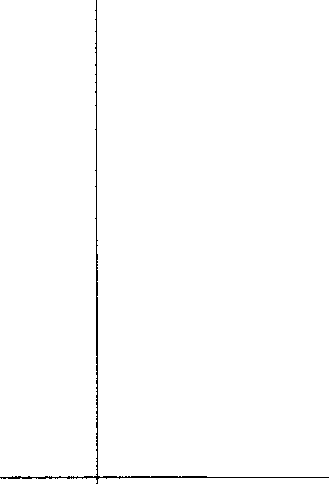 5551.16) забезпечення паливно-мастильними матеріалами транспорт, яким будуть здійснюватись рейди «Канікули», «Діти вулиці», «Вокзал» 1.16) забезпечення паливно-мастильними матеріалами транспорт, яким будуть здійснюватись рейди «Канікули», «Діти вулиці», «Вокзал» 1.16) забезпечення паливно-мастильними матеріалами транспорт, яким будуть здійснюватись рейди «Канікули», «Діти вулиці», «Вокзал» Комунальна установа    «Тетіївський центр соціальних служб» Тетіївської міської ради,Відділ культури, молоді та спорту Тетіївської міської ради,Відділ освіти Тетіївської міської радиКомунальна установа    «Тетіївський центр соціальних служб» Тетіївської міської ради,Відділ культури, молоді та спорту Тетіївської міської ради,Відділ освіти Тетіївської міської радиКомунальна установа    «Тетіївський центр соціальних служб» Тетіївської міської ради,Відділ культури, молоді та спорту Тетіївської міської ради,Відділ освіти Тетіївської міської радиКомунальна установа    «Тетіївський центр соціальних служб» Тетіївської міської ради,Відділ культури, молоді та спорту Тетіївської міської ради,Відділ освіти Тетіївської міської ради10,010,010,010,010,010,010,01010,0 1010,0 1010,0 1010,0 1010,0 6661.20) забезпечити транспортними послугами дітей, якінаправляються на оздоровлення та відпочинок до дитячого закладу оздоровлення та відпочинку та в зворотному напрямку.1.20) забезпечити транспортними послугами дітей, якінаправляються на оздоровлення та відпочинок до дитячого закладу оздоровлення та відпочинку та в зворотному напрямку.1.20) забезпечити транспортними послугами дітей, якінаправляються на оздоровлення та відпочинок до дитячого закладу оздоровлення та відпочинку та в зворотному напрямку.Служба у справах дітей та сім’ї виконавчого комітету Тетіївської міської радиСлужба у справах дітей та сім’ї виконавчого комітету Тетіївської міської радиСлужба у справах дітей та сім’ї виконавчого комітету Тетіївської міської радиСлужба у справах дітей та сім’ї виконавчого комітету Тетіївської міської ради100,0100,0100,0100,0100,0100,0100,0100,0100,0100,0100,0100,07771.28) забезпечити придбання путівок для оздоровлення тавідпочинку дітей району.1.28) забезпечити придбання путівок для оздоровлення тавідпочинку дітей району.1.28) забезпечити придбання путівок для оздоровлення тавідпочинку дітей району. Служба у справах дітей та сім’ї  виконавчого комітету Тетіївської  міської ради Служба у справах дітей та сім’ї  виконавчого комітету Тетіївської  міської ради Служба у справах дітей та сім’ї  виконавчого комітету Тетіївської  міської ради Служба у справах дітей та сім’ї  виконавчого комітету Тетіївської  міської ради350,0350,0350,0350,0350,0350,0350,0350,0350,0350,0350,0350,08883.7) страхувати дітей-сиріт та дітей, позбавлених батьківського піклування3.7) страхувати дітей-сиріт та дітей, позбавлених батьківського піклування3.7) страхувати дітей-сиріт та дітей, позбавлених батьківського піклуванняВиконавчий комітет Тетіївської міської радиВиконавчий комітет Тетіївської міської радиВиконавчий комітет Тетіївської міської радиВиконавчий комітет Тетіївської міської ради25,025,025,025,025,025,025,025,025,025,025,025,09993.8) забезпечити придбання житла для дітей-сиріт, дітей, позбавлених батьківського піклування та осіб з їх числа3.8) забезпечити придбання житла для дітей-сиріт, дітей, позбавлених батьківського піклування та осіб з їх числа3.8) забезпечити придбання житла для дітей-сиріт, дітей, позбавлених батьківського піклування та осіб з їх числаВиконавчий комітет Тетіївської міської радиВиконавчий комітет Тетіївської міської радиВиконавчий комітет Тетіївської міської радиВиконавчий комітет Тетіївської міської ради800,0800,0800,0800,0800,0800,0800,0800,0800,0800,0800,0800,0